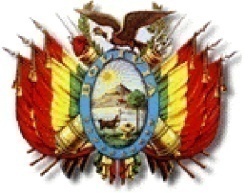 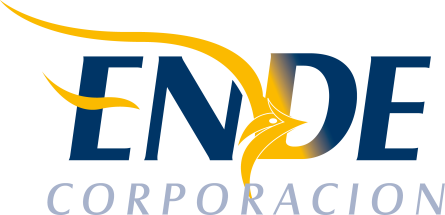                          ESTADO PLURINACIONAL DE BOLIVIAEMPRESA NACIONAL DE ELECTRICIDAD - ENDECONTRATACION DIRECTA CON PROCESO PREVIO: CDCPP-ENDE-2017-042“ADQUISICION DE UNIDADES GENERADORAS DE 150 KVA POTENCIA CONTINUA PRIME”.RESULTADO DEL PROCESO DE CONTRATACION La Empresa Nacional de Electricidad (ENDE), comunica que en el proceso de contratación directa CDCPP-ENDE-2017-042 “ADQUISICION DE UNIDADES GENERADORAS DE 150 KVA POTENCIA CONTINUA PRIME”, las propuestas presentadas, No cumplen con los requisitos solicitados en el formulario C-1 Propuesta Técnica. Cochabamba, 04 septiembre 2017